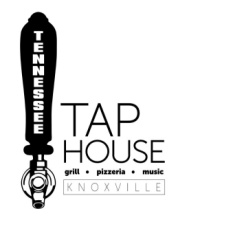 Tennessee Tap House Luncheon Menu - Available Mon- Sat 11 am – 3 pm$9.50Tap House Third Pound Burger – Our hand pattied six ounce burger, served with lettuce, tomato, onions and pickles with a side of our handcut fries …. Add Cheese   .50   Add Bacon .50BLT Wrap - Our Apple Wood Smoked Bacon, lettuce and tomato wrap served with fries…..Add Cheese .50   Chicken Tenders – Our fresh hand breaded chicken tenders served with cole slaw and hand cut fries.Soup & Salad Combo – Choice of small Caesar or House salad and a cup of soup.BLT Combo – ½ BLT with choice of a small side house or Caesar salad or a cup of soup…..Add Cheese .50Chicken Philly Wrap – a lunch version of our Chicken Philly, served with a side of fries.$10.50Meatloaf – Tap House Luncheon Favorite – served with mashed potatoes, gravy, and green beans.Buffalo Chicken Wrap – Grilled chicken, tossed in our 231 Grizz sauce, served in a wrap with lettuce and tomato. Served with a side of blue cheese and handcut fries. Add cheese .50 Chicken Parmesan Sandwich – Fried Chicken Tenders topped with marinara &  5 cheeses with hand cut fries.BLT Sandwich- BLT on wheatberry bread with mayonnaise served with fries.Chopped Steak – served with mashed potatoes and mushroom gravy.Lunch Spinach Salad – Fresh Spinach with red onions, carrots, cucumbers, and bacon with choice of dressing.   Add chicken $4..Add filet bites $10..Add shrimp $8..Add salmon $8..Add chicken salad $4..Add Ahi Tuna $8$11.50Fish n Chips – Beer battered and lightly fried, served with a side of cole slaw, hand cut fries and tartar sauce. Philly Cheese Steak Wrap – a lunch version of our Philly Cheese Steak served with a side of fries.Fish Tacos - 2 soft tacos, with fried fish, salsa, lettuce, tartar, and cheese.  Served with a side of fries. Lasagna- Four layers, five cheeses and our Pomodoro Sauce. Served with a ma roll.Greek Salad – Mixed greens topped with onion, cucumber, tomato, Feta cheese, Kalamata olives and croutons. Add chicken $4..Add filet bites $10..Add shrimp $8..Add salmon $8..Add chicken salad $4..Add Ahi Tuna $8Spa Salad – Mixed greens topped with roasted peppers, artichoke hearts, tomato, cucumber, & avocado.  Add chicken $4..Add filet bites $10..Add shrimp $8..Add salmon $8..Add chicken salad $4..Add Ahi Tuna $8